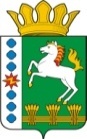 КОНТРОЛЬНО-СЧЕТНЫЙ ОРГАН ШАРЫПОВСКОГО МУНИЦИПАЛЬНОГО ОКРУГАКрасноярского краяЗАКЛЮЧЕНИЕпо результатам внешней проверки годового отчета финансово – экономического управления администрации Шарыповского муниципального округа об исполнении бюджета за 2022 год	07 марта 2023 год									№ 13Основание для проведения внешней проверки годового отчета:              - п.3 ст.5 Решения Шарыповского окружного Совета депутатов от 29.09.2021 № 17-136р  «Об утверждении Положения о Контрольно – счетном органе Шарыповского муниципального округа Красноярского края»;            - п. 2.3.1 плана работы Контрольно-счетного органа Шарыповского муниципального округа Красноярского края на 2023 год утвержденный председателем Контрольно–счетного органа от 22.12.2022;            - приказ Контрольно-счетного органа Шарыповского муниципального округа Красноярского края от 02.03.2023 № 05 «О начале проведения внешней проверки годовых отчетов главных распорядителей бюджетных средств об исполнении бюджета округа за 2022 год».Цель контрольного мероприятия:- проверка годового отчета финансово – экономического управления администрации Шарыповского муниципального округа об исполнении бюджета за 2022 год.            Предмет контроля: средства бюджета Шарыповского муниципального округа.Объект контроля: финансово – экономическое управление администрации Шарыповского муниципального округа.Перечень изученных документов:            - Решение Шарыповского окружного Совета депутатов от 16.12.2021 № 19-161р «О бюджете округа на 2022 год и плановый период 2023-2024 годов» (в ред. от 28.04.2022 № 23-198р, от 28.07.2022 № 24-210р, от 27.10.2022 № 25-223р, от 22.12.2022 № 27-235р);          - Инструкция «О порядке составления и представления годовой, квартальной и месячной отчетности об исполнении бюджетов бюджетной системы Российской Федерации», утвержденная приказом Минфина Российской Федерации от 28.12.2010 № 191н (в ред. от 28.12.2010 № 191н (в ред. от 29.11.2011 № 191н, от 26.10.2012 №138н, от 19.12.2014 № 157н, от 26.08.2015 № 135н, от 31.12.2015 № 229н, от 16.11.2016 № 209н, от 28.12.2017 № 176н, от 07.03.2018 № 42н, от 30.11.2018 № 244н, от  28.02.2019 № 31н, от 16.05.2019 № 72н, от 20.08.2019 № 131н, от 31.01.2020 N 13н, от 07.04.2020 N 59н, от 12.05.2020 N 88н, от 02.07.2020 N 131н, от 29.10.2020 N 250н, от 16.12.2020 N 311н, от 11.06.2021 № 82н, от 21.12.2021 № 217н, от 14.06.2022 № 94н, от 09.12.2022 № 186н) (далее по тексту – Инструкция № 191н);           - бухгалтерская и иная отчетность.Результаты проведенной внешней проверки отчета об исполнении бюджета за 2022 годВнешняя проверка проведена в соответствии со Стандартом финансового контроля 3 «Порядок проведения внешней проверки годового отчета об исполнении бюджета округа» утвержденного приказом Контрольно – счетного органа Шарыповского муниципального округа Красноярского края от 17.01.2022 № 01.В соответствии с пунктом 3 статьи 264.1 Бюджетного кодекса Российской Федерации для проведения внешней проверки об исполнении бюджета за 2022 год Финансово – экономическим управлением администрации Шарыповского муниципального округа  предоставлены следующие документы: 1) отчет об исполнении бюджета;2) баланс исполнения бюджета;3) отчет о финансовых результатах деятельности;4) отчет о движении денежных средств;5) пояснительную записку.           Баланс главного распорядителя, распорядителя, получателя бюджетных средств, главного администратора, администратора источников финансирования дефицита бюджета, главного администратора, администратора доходов бюджета (ф. 0503130) содержит данные о стоимости активов и о финансовом результате. В графе  «На начало года» показаны данные,  которые соответствуют данным граф «На конец отчетного периода» предыдущего года. В графе «На конец года» показаны данные о стоимости активов, остатки денежных средств, денежных документов и обязательств, финансовом результате на конец отчетного финансового года – 1 января с учетом проведенных 31 декабря заключительных записей по счетам бюджетного учета по окончанию финансового года.          Справка по заключению счетов бюджетного учета отчетного финансового года (ф. 0503110) составлена в соответствии с требованиями, установленными Инструкцией № 191н. В Справке показаны обороты, образовавшиеся в ходе исполнения бюджета по счетам, подлежащим закрытию в установленном порядке по состоянию на 1 января, как до проведения заключительных операций, так и после заключительных записей по закрытию счетов, проведенные 31 декабря отчетного финансового года.Отчет об исполнении бюджета (ф. 0503127) представляет информацию о кассовых поступлениях и выбытиях. В этой форме отражены годовые объемы утвержденных бюджетных назначений с учетом изменений. С учетом вносимых изменений в сводную бюджетную роспись в годовом отчете об исполнении бюджета главного распорядителя, получателя средств бюджета лимиты бюджетных обязательств утверждены и доведены в сумме 17 591 028,00 руб., фактическое  исполнение составило в сумме 17 539 477,46  руб. (99,71%). Неисполнение лимитов бюджетных обязательств в сумме 51 550,54 руб. (0,29%), в том числе: -  в сумме 3 518,11 руб. по фонду оплаты труда государственных (муниципальных) органов, в связи с фактическим начислением заработной платы; -  в сумме 27 189,12 руб. по взносам по обязательному социальному страхованию на выплаты денежного содержания и иные выплаты работникам государственных (муниципальных) органов, в связи с экономией по начислению страховых взносов при достижении предельной базы для начисления страховых взносов;- в сумме 18 713,17 руб., из них 18 288,40 руб. в связи с экономией бюджетных средств для исполнения принятых бюджетных обязательств по расходам, которые будут выставлены в январе 2023 года.Согласно форме бюджетной отчетности «Отчет о бюджетных обязательствах» (ф. 0503128), Финансово – экономическим управлением администрации Шарыповского муниципального округа принятые и исполненные бюджетные обязательства за 2022 год в сумме 17 539 477,46 руб. не превышают доведенные лимиты бюджетных обязательств в 2022 году в сумме 17 591 028,00  руб. По состоянию на 01.01.2023 года Финансово – экономическим управлением администрации Шарыповского муниципального округа бюджетные обязательства за 2022 год по услугам связи принятые и не исполненные составили в сумме 18 288,40 руб. Причина не исполнения бюджетных обязательств по услугам связи – отсутствие в отчетном году документов для оплаты по услугам связи за декабрь 2022 года («Сведения о принятых и не исполненных обязательствах получателя бюджетных средств» форма 0503175). На основании приказа финансово – экономического управления администрации Шарыповского муниципального округа от 25.11.2022 № 108, перед составлением годовой бухгалтерской отчетности проведена инвентаризация имущества учреждения в декабре 2022 года, нарушений и расхождений не установлено (таблица № 6 «Сведения о проведении инвентаризаций»). Согласно «Сведениям о движении нефинансовых активов» (ф. 0503168) отражены данные о движении основных средств главного распорядителя бюджетных средств. За отчетный период в Финансово – экономическое управление администрации Шарыповского муниципального округа поступило основных средств в сумме 26 130,00 руб., в том числе приобретено основных средств на сумму 26 130,00 руб. Выбытие основных средств за отчетный период составило в сумме 26 130,00 руб., в том числе списано основных средств на забалансовый счет в сумме 26 130,00 руб.Согласно формы бюджетной отчетности 0503169 «Сведения по дебиторской и кредиторской задолженности» на 01.01.2023 года в учреждении кредиторская задолженность           и дебиторская задолженность не числиться. На 01.01.2023 года в учреждении числиться оценочное обязательство в виде резерва на оплату отпусков в сумме 1 096 545,00 руб. Согласно форм бюджетной отчетности «Баланса главного распорядителя, распорядителя, получателя бюджетных средств, главного администратора, администратора источников финансирования дефицита бюджета, главного администратора, администратора доходов бюджета» (ф. 0503130) и «Сведениям о государственном (муниципальном) долге, предоставленных бюджетных кредитах» (форма 0503172) на 01.01.2022 года по учреждению числилась задолженность по бюджетному кредиту в сумме 30 000 000,00 руб., предоставленного Министерством финансов Красноярского края по договору от 22.12.2021 № 174/12-21, со сроком погашения 01.12.2022 года. Кредит погашен в полном объеме 21.11.2022. На 01.01.2023 года задолженность по бюджетному кредиту не числиться. Согласно формы бюджетной отчетности 0503178 «Сведения об остатках денежных средств на счетах получателя средств бюджета (средства во временном распоряжении)» и данным «Баланса главного распорядителя, распорядителя, получателя бюджетных средств, главного администратора, администратора источников финансирования дефицита бюджета, главного администратора, администратора доходов бюджета» (ф. 0503130) на 01.01.2023 года на лицевых счетах учреждения числятся остатки денежных средств во временном распоряжении в сумме 4 126,55 руб., поступившие в декабре 2022 года как ошибочно перечисленные физическим лицом за обеспечение исполнения контракта.Согласно Пояснительной записки в связи с отсутствием данных, в годовой отчет не включены следующие формы отчетности:- форма 0503117-НП «Отчет об исполнении бюджета в части реализации национальных проектов (программ)»;- форма 0503128-НП «Отчет о бюджетных обязательствах в части обязательств по реализации национальных проектов (программ)»;- форма 0503166 «Сведения об исполнении мероприятий в рамках целевых программ»;- форма 0503171 «Сведения о финансовых вложениях получателя бюджетных средств, администратора источников финансирования дефицита бюджета»;- форма 0503173 «Сведения об изменении остатков валюты баланса»;- форма 0503174 «Сведения о доходах бюджета от перечисления части прибыли унитарных предприятий, иных организаций с государственным участием в капитале»;- форма 0503190 «Сведения об объектах незавершенного строительства, вложениях в объекты недвижимого имущества»;- форма 0503191 «Расшифровка дебиторской задолженности по выданным авансам»;- форма 0503192 «Расшифровка дебиторской задолженности по контрактным обязательствам»;- форма 0503193 «Расшифровка дебиторской задолженности по субсидиям организаций»;- форма 0503296 «Сведения об исполнении судебных решений по денежным обязательствам».ВЫВОДЫ:Годовой отчет финансово – экономического управления администрации Шарыповского муниципального округа об исполнении бюджета за 2022 год представлен в полном объеме без нарушений и недостатков.Бюджетная отчетность за 2022 год в целом составлена в соответствии с требованиями Инструкции № 191н о порядке составления и представления годовой, квартальной и месячной отчетности об исполнении бюджетов бюджетной системы Российской Федерации, утвержденной Приказом Министерства финансов Российской Федерации.Фактов искажения бюджетной отчетности, осуществления расходов, непредусмотренных бюджетом, или с превышением бюджетных ассигнований способных повлиять на достоверность бюджетной отчетности проведенной проверкой не установлено.Председатель КСО Шарыповского муниципального округа                                                                                            Г.В. СавчукЗаместитель главы округа, руководитель финансово – экономического управления администрации Шарыповского муниципального округа                                                Г.И. ФахрутдиноваНачальник отдела учета и отчетности финансово – экономического управления администрации Шарыповского муниципального округа                                                    И.Л. Закирова